笃工社区卫生服务中心对外服务窗口信息公开表笃工社区卫生服务中心对外服务窗口信息公开表笃工社区卫生服务中心对外服务窗口信息公开表笃工社区卫生服务中心对外服务窗口信息公开表笃工社区卫生服务中心对外服务窗口信息公开表笃工社区卫生服务中心对外服务窗口信息公开表笃工社区卫生服务中心对外服务窗口信息公开表笃工社区卫生服务中心对外服务窗口信息公开表笃工社区卫生服务中心对外服务窗口信息公开表单位名称对外服务窗口办公电话对外服务窗口办公电话办公地址办公地址办公地址办公地址对外服务窗口负责人对外服务窗口主要职能铁西区笃工社区卫生服务中心024-25123307024-25123307铁西区北一中路12号2-7门铁西区北一中路12号2-7门铁西区北一中路12号2-7门铁西区北一中路12号2-7门潘  凌职能是提供基本医疗服务和基本公共卫生服务，其中包括常见病、慢性病诊疗，中医诊疗康复，慢性病、残疾人随访等。开展以社区为范围、家庭为单位、健康为中心、人的生命为全过程、以老年、妇女、儿童和慢性病人为重点的集预防、医疗、保健、康复、健康教育、计划生育指导为一体的综合性社区卫生服务。铁西区笃工社区卫生服务中心024-25123307024-25123307铁西区北一中路14-1号网点201铁西区北一中路14-1号网点201铁西区北一中路14-1号网点201铁西区北一中路14-1号网点201李文婧职能是提供基本医疗服务和基本公共卫生服务，其中包括常见病、慢性病诊疗，中医诊疗康复，慢性病、残疾人随访等。开展以社区为范围、家庭为单位、健康为中心、人的生命为全过程、以老年、妇女、儿童和慢性病人为重点的集预防、医疗、保健、康复、健康教育、计划生育指导为一体的综合性社区卫生服务。对外服务窗口工作流程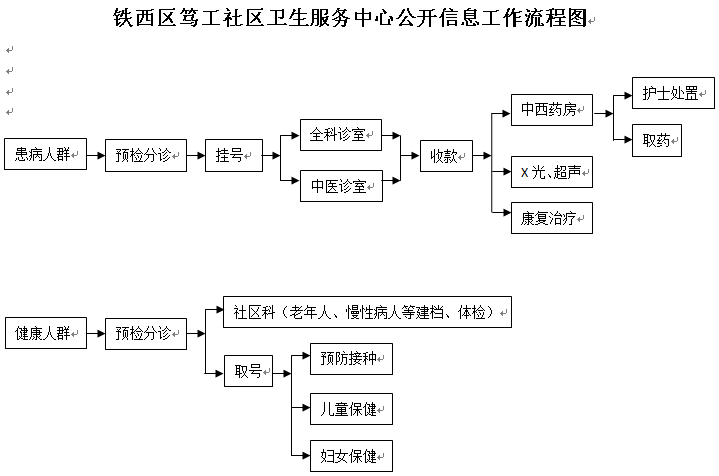 